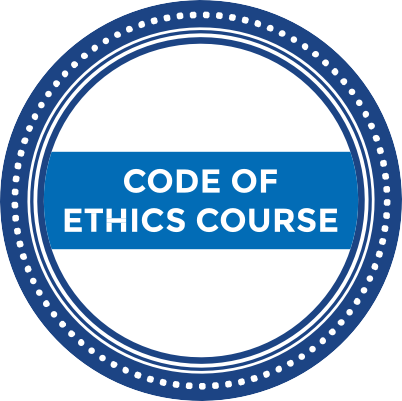 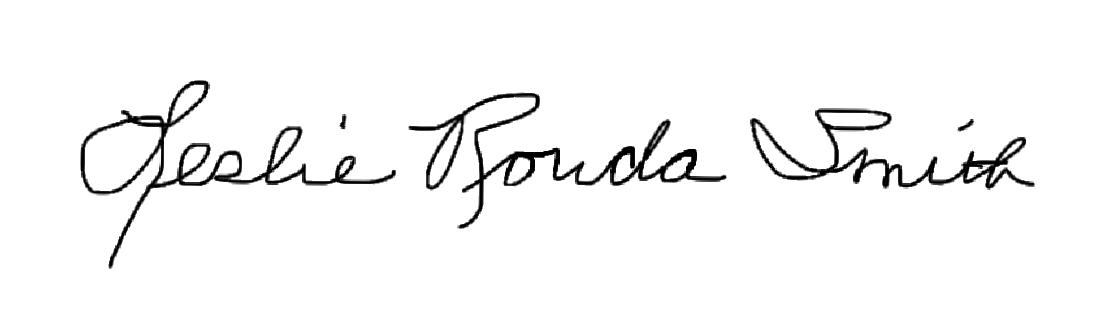 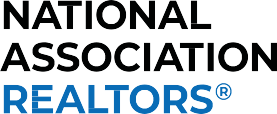 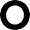 THE NATIONAL ASSOCIATION OF REALTORS®New Member Code of Ethics Course Certiﬁcate of CompletionM1 MEMBER ID:  	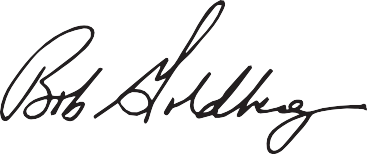 NAR CEO